Subject Curriculum Overview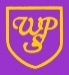 Maths2021/2022Subject Curriculum OverviewMaths2021/2022Subject Curriculum OverviewMaths2021/2022Subject Curriculum OverviewMaths2021/2022Subject Curriculum OverviewMaths2021/2022Subject Curriculum OverviewMaths2021/2022Subject Curriculum OverviewMaths2021/2022AUTUMN TERMAUTUMN TERMSPRING TERMSPRING TERMSUMMER TERMSUMMER TERMYear 1Number and Place ValueAddition and Subtraction(within 10)Number and Place Value (within 20)Addition and Subtraction (within 20)Geometry – Properties of shapeNumber and Place Value (within 50)Measures – length/height, weight, capacity Multiplication and DivisionFractionsNumber and Place Value (within 100)Geometry – Position and directionMeasurement – money, timeYear 2Number and Place Value Addition and SubtractionMultiplication and DivisionMultiplication and DivisionMoneyGeometry – Properties of shapeFractionsMeasurement including timeGeometry – Position and directionStatistics Year 3Number and Place Value Addition and SubtractionMultiplication and DivisionFractionsStatistics Geometry – Properties of shapeGeometry – Position and directionMeasurement including timeYear 4Place value / decimal numbers (money)Addition and SubtractionMultiplication and DivisionFractions including decimal numbers Measurement including timeGeometry – Properties of shapeGeometry – Position and directionStatisticsYear 5 Number and Place ValueAddition and SubtractionMultiplication and DivisionFractions – including Decimals and Percentages Fractions including Decimals and Percentages Measurement – including timeGeometry – Position and directionGeometry – Properties of shapeGeometry – Properties of shapeStatisticsWSFL – Managing financesYear 6Number and place value.Adding and subtractingMultiplying and dividing Fractions, Decimals and PercentagesFractions, Decimals and Percentages Ratio & Proportion Algebra)Geometry (Properties of shape) Geometry (position and direction)Measurement (Rationing)Statistics 